АДМИНИСТРАЦИЯ СЕЛЬСКОГО ПОСЕЛЕНИЯТИХВИНСКИЙ СЕЛЬСОВЕТДОБРИНСКОГО МУНИЦИПАЛЬНОГО РАЙОНАЛИПЕЦКОЙ ОБЛАСТИП О С Т А Н О В Л Е Н И Е06.09.2021	г		         		                  №51д.Большая ПлавицаО внесении изменений в постановлениеадминистрации сельского поселенияТихвинский сельсовет Добринского муниципального района Липецкой области Российской Федерации от 01.03.2016г. №9«О Положении  «О комиссии  администрациисельского поселения Тихвинский сельсоветпо соблюдению  требований к служебному поведению муниципальных  служащих и урегулированиюконфликта интересов»Рассмотрев Требование Прокуратуры Добринского района № 86-2012 от 26.08.2021г. , руководствуясь Законом Липецкой области от 02.07.2007 г. N 68-ОЗ "О правовом регулировании вопросов муниципальной службы Липецкой области", Федеральным законом от 02.03.2007г. № 25-ФЗ «О муниципальной службе в Российской Федерации», руководствуясь Уставом сельского поселения Тихвинский сельсовет,   администрация сельского поселения Тихвинский сельсовет Добринского муниципального района Липецкой области ПОСТАНОВЛЯЕТ:1. Внести в постановление администрации сельского поселения Тихвинский сельсовет Добринского муниципального района Липецкой области  Российской Федерации от 01.03.2016г. №9 «О Положении  «О комиссии  администрации сельского поселения Тихвинский сельсовет по соблюдению  требований к служебному поведению муниципальных  служащих и урегулированию конфликта интересов» (далее- Постановление) следующие изменения:1.1. Постановление дополнить пунктом 4 следующего содержания:«4. Утвердить состав комиссии администрации сельского поселения Тихвинский сельсовет Добринского муниципального района  по соблюдению требований к служебному  поведению муниципальных служащих и урегулированию конфликта интересов» (приложение 1).».1.2. Постановление дополнить приложением 1 согласно приложению к настоящему постановлению.	     2. Постановление № 45 от 20.08.2021г. «О внесении изменений в постановление  администрации сельского поселения  Тихвинский сельсовет Добринского муниципального района Липецкой области  Российской Федерации от 01.03.2016г. №9  «О Положении  «О комиссии администрации сельского поселения Тихвинский сельсовет по соблюдению  требований к служебному поведению муниципальных  служащих и урегулированию конфликта интересов»  считать утратившим силу.3. Настоящее постановление вступает в силу со дня его официального    обнародования.4. Контроль за исполнением данного постановления оставляю за собой.Глава администрациисельского поселения Тихвинский  сельсовет                                                    А.Г.КондратовПриложение 1 к постановлению администрации   сельского поселения Тихвинский сельсовет Добринского муниципального района от 06.09.2021 г. № 51 Приложение 1к постановлению администрацииадминистрации сельского поселения Тихвинский сельсовет Добринского муниципального района  Составкомиссии  по соблюдению требований к служебному поведению муниципальных служащих и урегулированию конфликта интересовПредседатель комиссии -  Бредихина О.К. старший специалист 1 разряда администрации  сельского поселенияЗаместитель председателя комиссии –Сигорская Е.В. специалист 1 разряда администрации  сельского поселенияСекретарь комиссии – Коновалова Вера Николаевна – заведующая Тихвинской библиотекой (по согласованию),Члены комиссии:1. Панина Л.В. – и.о.заведующей филиала  гимназии им. И.М. Макаренкова с. Ольговка в д.Большая Плавица (по согласованию),2. Леньшина Е.А. - заведующая сельским Домом культуры МБУК  «Добринская ЦКС» (по согласованию).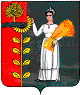 